Системные технологии приступили к завоеванию арабского рынка      Компания «Системные технологии» объявляет о выходе на новый рынок. В сотрудничестве с партнером на территории Ближнего Востока компанией Wlinky  «Системные технологии» завершают пилотный проект по автоматизации фирмы GABRIEL BOCTI S.A.L. - ведущего дистрибьютора алкогольных напитков и других продовольственных товаров в Ливане.       «Стратегией развития ГК «Системные технологии» предусмотрено активное освоение новых рынков за пределами стран бывшего СССР. В качестве наиболее перспективного и приоритетного направления по результатам маркетинговых исследований были определены страны MENA (Ближний Восток и Северная Африка) вследствие близости бизнес-процессов дистрибуции FMCG в этих странах бизнес-процессам дистрибуции FMCG в России и других странах бывшего СССР. Пилотной площадкой для выхода на рынки MENA был выбран Ливан, являющийся одним из крупнейших центров торговли данного региона» - прокомментировал начало экспансии арабского рынка Генеральный директор ГК «Системные технологии» Сергей Владимирович Максименко. 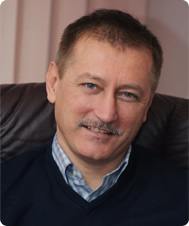       Восток действительно оказался подготовлен к автоматизации:  бизнес-процессы, торговые операции,  мобильные сотрудники – всё  аналогично российской схеме организации дистрибьюции. При этом  количество SFA - решений, подобных программно-аппаратному комплексу «Мобильная торговля» невелико, что открывает огромные перспективы для развития. «К выходу на арабский рынок мы подготовились основательно, - рассказывает Сергей Феоктистов, руководитель арабского проекта ГК «Системные технологии».  – Была сформирована специальная проектная  группа, управляющая программой выхода на рынки стран MENA, которая состоит из руководителя, специалистов по разработке, внедрению, интеграции, технической поддержке, дистанционному обучению и т.п. Рабочие языки в проектной группе - английский и русский.  Мы проделали огромный пласт работ по локализации* ПО «ST-Мобильная торговля. Чикаго». Проектная команда скрупулёзно изучила требования ливанского министерства финансов и других контролирующих органов, учла особенности ведения бизнеса, в итоге на выходе мы получили продукт, исключительно «заточенный» под требования и нужды данного рынка»   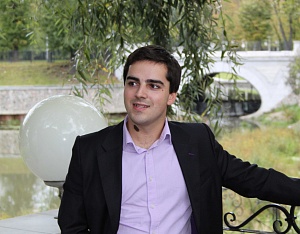 * Локализация — адаптация программного продукта к работе с конкретными языковыми и региональными особенностям.В рамках локализации программного продукта «Мобильная торговля» были осуществлены следующие мероприятия: обеспечена поддержка мультиязычности (английский, русский, украинский) комплекса ПО «ST-Мобильная торговля. Чикаго», включая мобильный и центральный модули, а также ПО для обмена данными. Поддержка обеспечивается как на уровне поддержки языков интерфейса, отчётности и печатных форм, так и на уровне поддержки языков, на которых могут быть представлены данные в системе. Работа комплекса на английском языке прошла апробацию в рамках пилотного проекта в Ливане.обеспечена поддержка мультивалютности, позволяющая проводить в МТ кассовые операции в нескольких валютах (ливанский фунт и доллар США) с автоматическим пересчётом по установленному курсу. Помимо этого учтена особенность взаиморасчета не только денежными купюрами, но и чеками;разработана система печатных форм накладных и приходных кассовых ордеров на английском языке для мобильного термопринтера;реализована функция распечатки документов на английском языке на мобильном термопринтере для работы по схеме ван-селлинга;разработан конвертер для интеграции комплекса АСМТ на базе ПО ST-Чикаго с учётной системой Microsoft Dynamics Great Plains; выполнена подготовка технической документации (руководств пользователя, руководств по внедрению и эксплуатации), презентационных и обучающих материалов (в том числе видеоматериалов) на английском языке по всему комплексу ПО «ST-Мобильная торговля. Чикаго» для пользователей, технических специалистов и специалистов службы технической поддержки; создан обучающий центр. Специалисты центра готовы оказывать услуги полноценного обучения сотрудников заказчика на английском языке;компания готова  оказывать услуги по полноценной технической поддержке зарубежных клиентов на английском языке. Специалисты технической поддержки ГК «Системные технологии» прошли соответствующее обучение и ознакомлены с нюансами работы и организации бизнес-процессов дистрибуции FMCG в странах MENA.«Наш продукт оказался революционным для арабского рынка. По среднерыночной цене мы предлагаем ПО на уровень выше представленных на рынке SFA-систем. На текущий момент мы завершаем пилотный проект в компании GABRIEL BOCTI S.A.L. в Ливане и уже получили положительные отзывы о работе комплекса (посмотреть отзыв можно по ссылке…). В ближайшей перспективе мы планируем освоение ливанского рынка и дальнейшее продвижение на рынки региона MENA, - поделился планами на будущее Сергей Феоктистов.Пожелаем нашим коллегам успехов в освоении нового рынка!Участники проектаGABRIEL BOCTI S.A.L.GABRIEL BOCTI S.A.L - ведущий дистрибьютор алкогольных напитков и других продовольственных товаров в Ливане.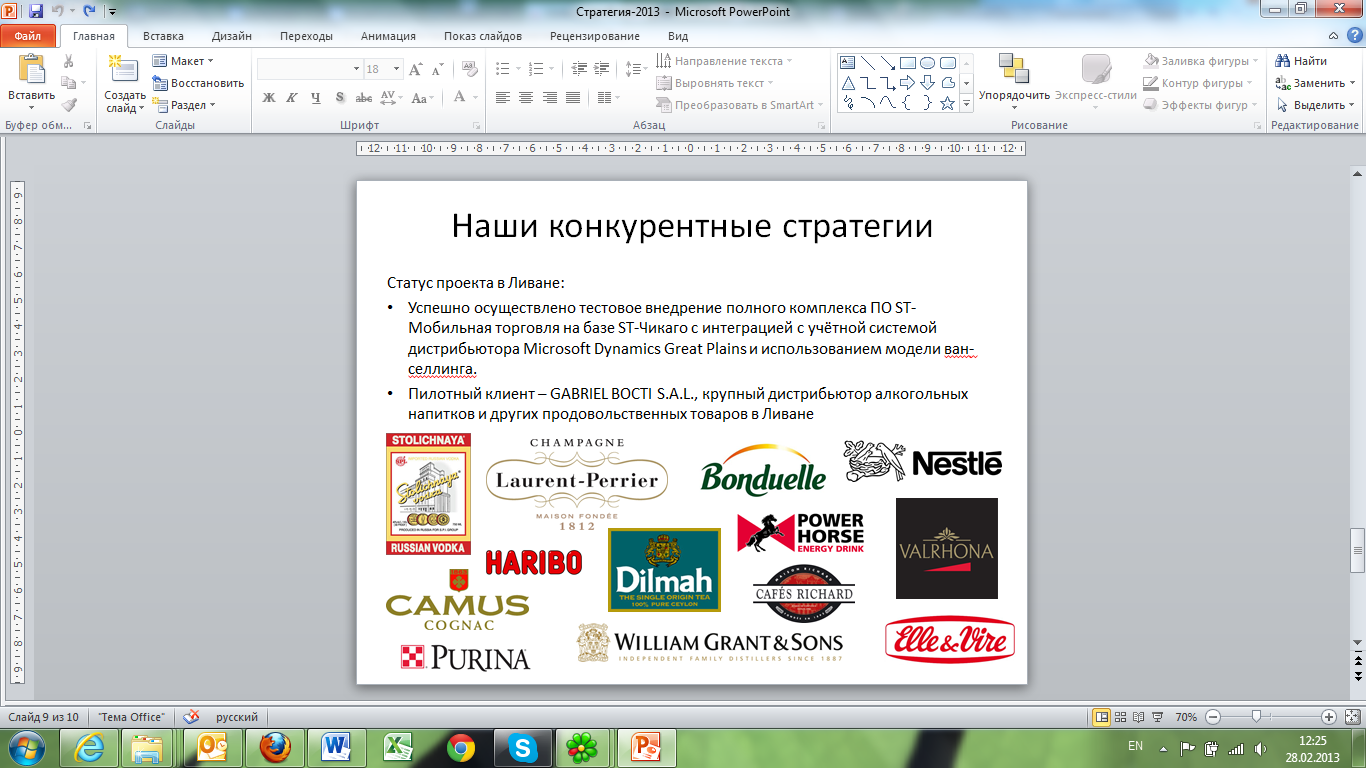 WlinkyWlinky – стратегический партнер ГК «Системные технологии» в Ливане и странах MENA.ГК «Системные Технологии»Группа компаний «Системные Технологии» — ведущий разработчик комплексных решений для автоматизации дистрибьюции. С 2000 года компания создает и внедряет семейство программ «ST-Мобильная Торговля».  Среди клиентов  такие компании, как ООО «Крафт Фудс Рус», ООО «Бакарди Рус», ООО "Чибо СНГ", Heinz, Dirol Cadbury, ГК «Русский Алкоголь», «Рошен», ТД «Сандора», Philip Morris Казахстан,  ООО «Инмарко», ЗАО Аникеев Бизнес Инвест, ГК «Градиент» и еще более 1500 предприятий различного масштаба. 